Tedenski plan ŠPORTA ( 11. 5. 2020 – 15. 5. 2020)Učitelja športa: Robert Bregar, Martina Zajc ŠPORT,  6. r – 9. r Učna tema: IGRE Z LOPARJI : igra 1:1Nalogo opravi 2x – 3x v tednu, odvisno koliko ur imaš na urniku. Lep pozdrav športnice in športnikiBliža se konec šolskega leta in gotovo se sprašujete kako bomo v tem ocenjevalnem obdobju izvedli ocenjevanje pri športu in izbirnih predmetih povezanih s športom.Večina vas je že bila ocenjena v tem ocenjevalnem obdobju iz elementov gimnastike, nekateri pa iz elementov in igre košarke, nogometa. Tisti, ki morate še pridobiti oceno, verjamem, da ste oz. imate namen poslati gradivo, ki sva ga pri urah športa (v času šolanja na domu) učitelja želela kot vašo povratno informacijo Pošljite, še je čas. Upoštevala bova pri ocenjevanju.  Sedaj pa zares….začnemo z OGREVANJEM: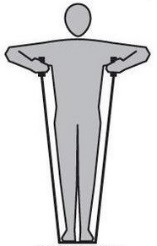 Uvodni del: danes se bomo ogreli S KOLEBNICODolžina kolebnice - če stopiš na sredino kolebnice, morata ročaja doseči pazduho.PRESKOKI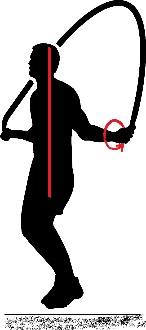 TRIKIGlavni delTa teden se bomo igrali z loparji. Dobrodošli na LOPARJADI! Uporabi domišljijo in si izmisli svojo različico. Dodatne ideje lahko vidiš še v pripeti slikici. Bodi ambasador gibanja in v gibanje spravi tudi člane svoje družine saj ga tudi oni potrebujejo. 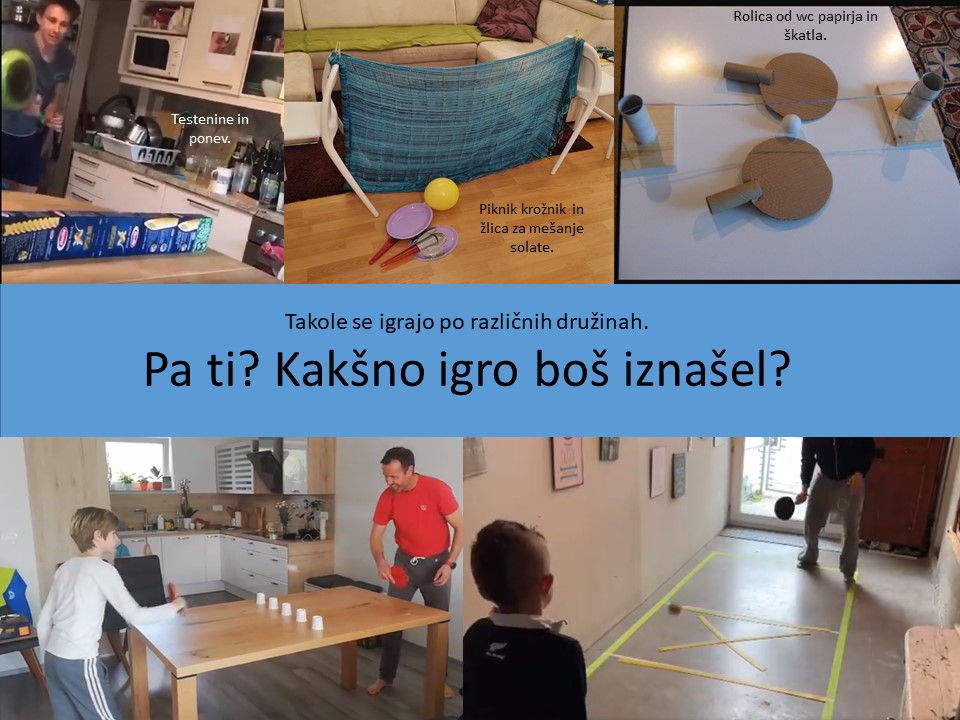 Pa ne pozabite se slikati in poslati svojo različico igre z loparji do petka 15. 5. 2020 tudi nama na martina.zajc@osferdavesela.si in robert.bregar@osferdavesela.si. Izbirni predmetiNŠP  -  ŠPORT ZA ZDRAVJE  -  ŠPORT ZA SPROSTITEVV tem tednu ponovimo uro vadbe z lastno težo na prostem. Vaje so zelo podobne vajam, ki jih na trenažerjih izvajamo v fitnes centrih. Za ogrevanje imate v fitnesu navadno kardiovaskularne vaje, ki jih izvajate na naslednjih napravah. Steper, sobno kolo in tekalna steza.   Mi bomo namesto le teh za ogrevanje uporabili stopanje na klopco (namesto steperja), pravo kolo in tek v naravi. Sami si izberite, katera izmed vaj vam je ljubša, ali še       bolje kar kombinacijo vseh treh. 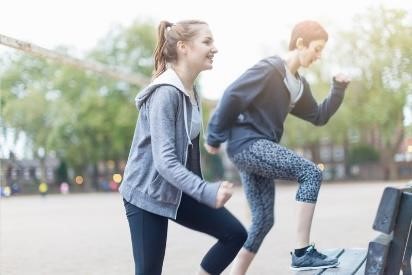 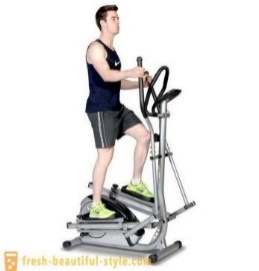 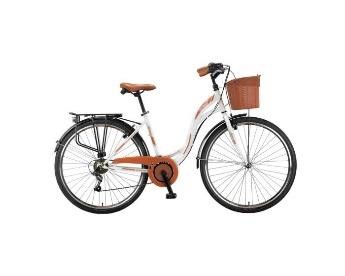 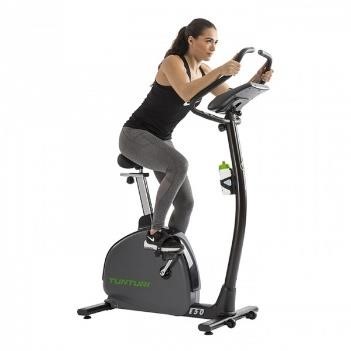 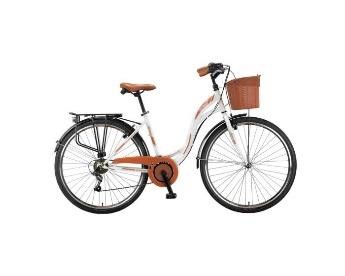                   Pa še bolj zdravo je               !!! 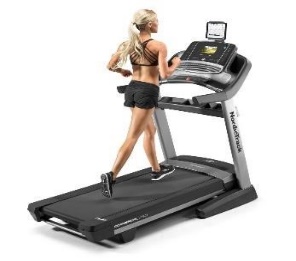              Za ogrevanje si vzamete 10 minut časa. 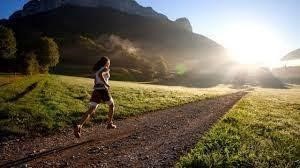 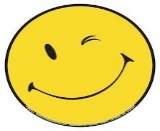 Po ogrevanju sledi KROŽNA VADBA.  Pri vsaki vaji narediš 2 seriji po 10 ponovitev ( 2 x po 10 ponovitev). Nato greš na naslednjo vajo. Med serijama je 20 sekund počitka. Po končani vaji imaš 30 sekund počitka. Bench press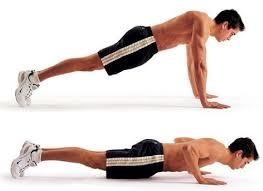          Skleca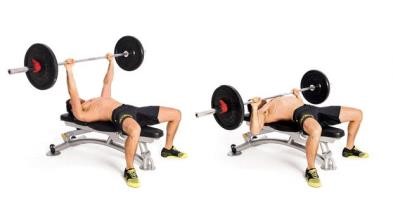 Potisk z nogami 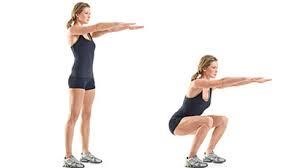         Počep   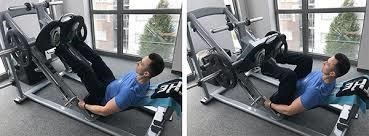 Veslanje sede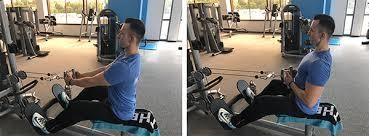 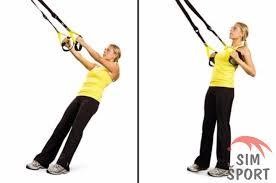 Zgiba s pomočjo trakov ali vrvi: - bolj ko so noge v vodoravnem položaju, težja je vaja, bolj ko so navpično, lažje je. Trebušnjaki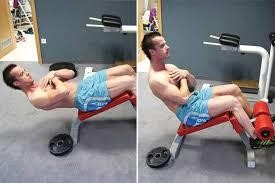 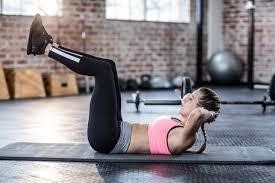 Metuljček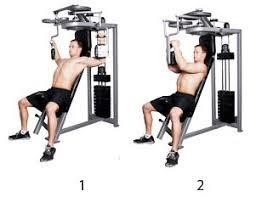 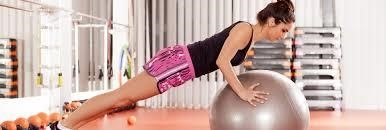 Stiskanje žoge v višini prsi: - vajo lahko izvajamo tudi stoje.Noge (vaja za primikalke stegenskih mišic)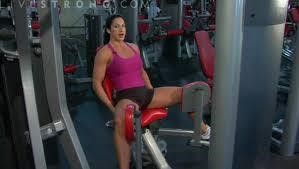 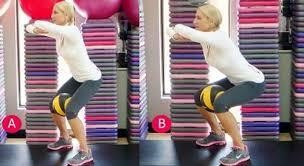 Stiskanje žoge z nogama   Hrbet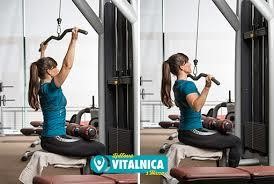 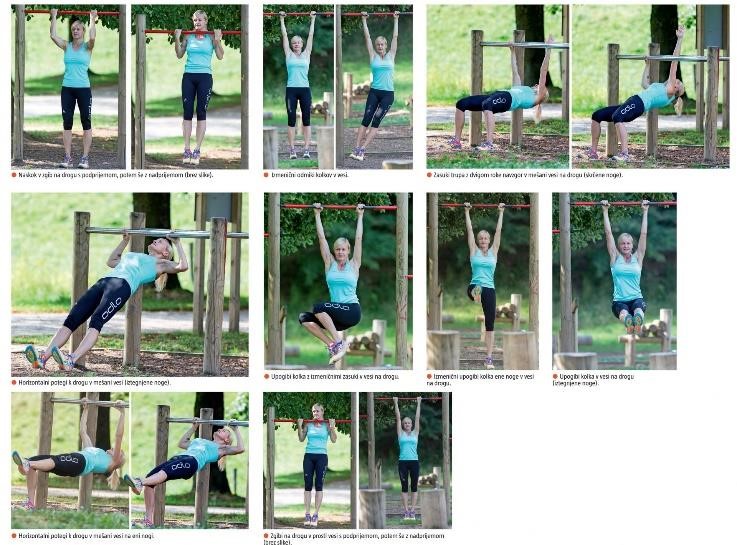                                                    Zgiba na drogu, drevesu (pazi na čvrstost veje).   Trebuh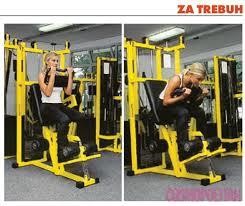 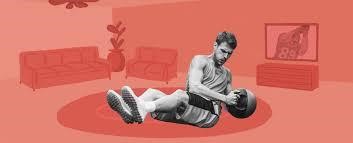 Triceps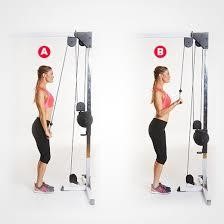 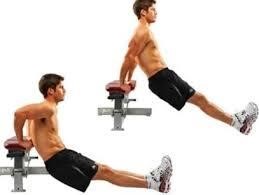                                         Skleki na klopi, stolu,… Noge (sprednja in zadenjska nožna mišica)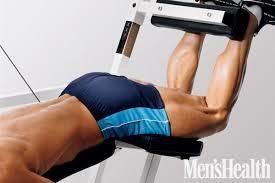 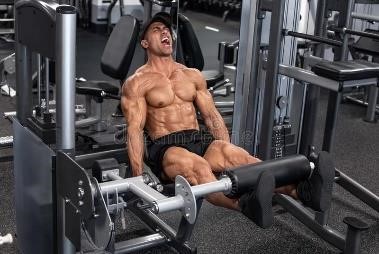 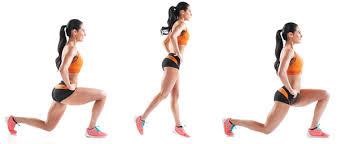 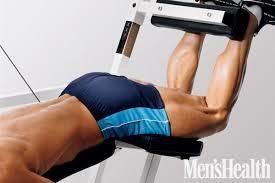 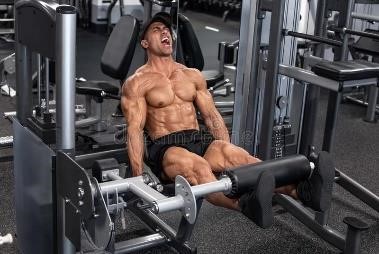              Izpadni korak naprej in nazaj: - prvo serijo delaš naprej, drugo nazaj. Ko končate s prvim krogom desetih vaj, imate 5 minut počitka, nato opravite še en krog vadbe. V tem krogu izvajaš samo po eno serijo vaj z 10 do 15 ponovitvami (odvisno od vaših individualnih zmožnosti). Ko končate drugi krog sledi 5minut počitka in nato naredite dober stretching za vse glavne mišične skupine, ki so bile pri vadbi najbolj obremenjene. 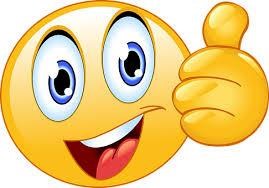 Spijete dovolj tekočine za uspešno hidracijo mišic… Opombe:Vse aktivnosti izvajajte po priporočilih NIJZ. https://www.nijz.si/sl/koronavirus-2019-ncovVse učence pozivamo, naj navodila za preprečevanje širjenja virusa dosledno upoštevajo, zaradi epidemije bolezni velja začasna prepoved javnega zbiranja, saj je za učinkovito preprečevanje širjenja virusa najpomembnejše preprečevanje tesnih socialnih stikOD LAŽJEGAK TEŽJEMUtek po prostorutek na mestusonožni preskokiz vmesnim poskokomsonožni preskoki(brez poskoka)sonožni pr. naprej-nazajsonožni pr. levo-desnosonožni pr. narazen-skupajsonožni pr. škarjicepreskoki po eni nogi3 po Desni – 3 po Levipreskoki po eni nogi2 po L – 2 po Dpreskoki po eni nogi1 po D – 1 po L (skiping)vse prejšnje z vrtenjem nazajOD LAŽJEGAK TEŽJEMUosmica D in L ob telesuosmica D in L ob telesu s prehodom v preskokeosmica D in L, preskok, počepkrižanje rok med sonožnim poskokomkrižanje rok, preskakovanje v tem položajukrižanje rok med sonožnim poskokom, vrtenje vzvratnoen poskok, kolebnica 2× zakroži (skoči visoko!)